APPENDICE Regolamento Sociale ATLETICA MANARA 2017                                       Quote Rinnovo Annata 2018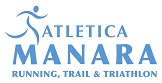 Il Consiglio Direttivo della Società ATLETICA MANARA comunica agli iscritti le modalità di RINNOVO per l’annata 2018 in base alle PARTECIPAZIONI a GARE COMPETITIVE o MANIFESTAZIONI A PASSO LIBERO durante la corrente annata 2017.Nella corrente annata sono state stabilite DUE FASCE di QUOTE RINNOVO a seconda delle PARTECIPAZIONI dei SOCI alle MANIFESTAZIONI siano esse COMPETITIVE o NON COMPETITIVE con le seguenti modalità di applicazione: AGONISTI FIDALQUOTA RINNOVO ANNO 2018   € 40,00 al raggiungimento diN. 15 Gare MINIMO (sulle 28 TOTALI) del CAMPIONATO PROVINCIALE CORSA SU STRADA 2017N. 12 Gare MINIMO (sulle 22 TOTALI) cumulabili tra CAMPIONATO TRAIL PROVINCIALE UISP e TROFEO AGISKO N. 5 Gare MINIMO su distanze dalla MEZZA MARATONA alle ULTRA MARATONE in ITALIA ed all’ESTEROQUOTA RINNOVO ANNO 2018   € 70,00 per TUTTI QUELLI che NON RAGGIUNGONO IL NUMERO DI GARENon verrà considerata ALCUNA SOMMA tra le gare dei punti A, B e C.ATTENZIONE: le GARE di CAMPIONATO PROVINCIALE che assegnano il TITOLO di CAMPIONE PROVINCIALE IN PROVA UNICA, come per il CAMPIONATO INTERNO avranno VALORE DOPPIO.La GARA “MANARACE” del 26 MARZO 2017, organizzata dalla nostra Società, avrà VALORE TRIPLO.CAMMINATORI FIASPQUOTA RINNOVO ANNO 2018   € 30,00 al raggiungimento di                 N. 24 Manifestazioni MINIMO (sulle 59 TOTALI) del CALENDARIO FIASP PARMA PROVINCIALE 2017QUOTA RINNOVO ANNO 2018   € 60,00 per TUTTI QUELLI che NON RAGGIUNGONO IL NUMERO DI GAREPer TUTTI I SOCI verrà considerata nel conteggio TOTALE anche la partecipazione come PERSONALE DI SERVIZIO CORSA nella Gara “MANARACE” del 26 MARZO 2017 organizzata dalla nostra Società presso Fontevivo.AGONISTI FIDALPer quanto riguarda il Campionato Provinciale 2017 come Consiglio Direttivo abbiamo stilato una lista di quelle cui consigliamo vivamente di partecipare in quanto tra le più importanti e significative, sono distribuite lungo tutto l’arco del Campionato con la cadenza di UNA GARA AL MESE (tranne Marzo in cui è prevista anche la nostra GARA SOCIALE) e comprendono le gare che assegnano anche PUNTEGGIO DOPPIO e TRIPLO :- STRABUSSETO in Maschera  BUSSETO					19/02/2017      (TITOLO CAMPIONE PROVINCIALE MEZZA MARATONA - PUNTEGGIO DOPPIO)- CAMMINATA ENOLOGICA  CORCAGNANO				19/03/2017- MANARACE TROFEO M.FRANZOSI  FONTEVIVO 			26/03/2017     (GARA SOCIALE ATLETICA MANARA - PUNTEGGIO TRIPLO)- PHYSIC-C RUN  SAN SECONDO PARMENSE				02/04/2017     (TITOLO CAMPIONE PROVINCIALE 10 KM - PUNTEGGIO DOPPIO)- BALDINISSIMA  VIA MONTANARA PARMA 				21/05/2017- TROFEO CONCIATORI/VISCONTI  S. MICHELE GATTI  			24/06/2017- S. GIACOMO RUN  MEDESANO (4^ TAPPA GIRO PROVINCIA)		15/07/2017- VIVI LA TUA CITTA’-TEP  VIA BAGANZA PARMA 			 17/09/2017- MARCIA DEI 4 PONTI  CANNETOLO  					08/10/2017- MEMORIAL GASPARINI MONTICELLI TERME  				29/10/2017- NOVEMBER PORK HOT FEET  ROCCABIANCA 				25/11/2017					                       Il Consiglio Direttivo ATLETICA MANARA